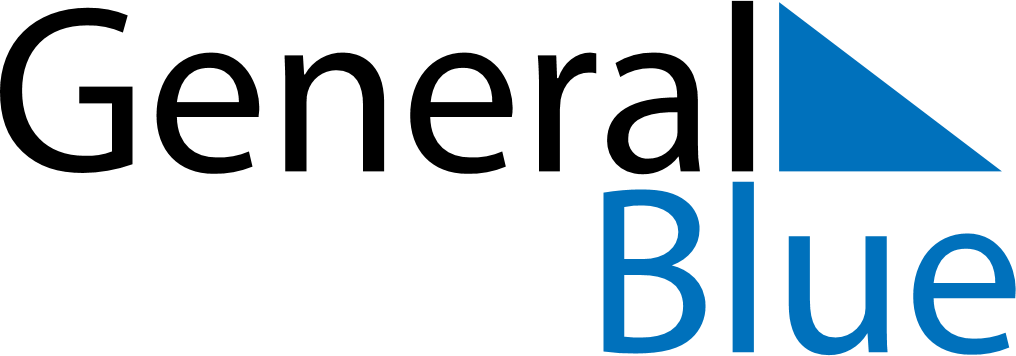 October 2024October 2024October 2024October 2024October 2024October 2024Akureyri, IcelandAkureyri, IcelandAkureyri, IcelandAkureyri, IcelandAkureyri, IcelandAkureyri, IcelandSunday Monday Tuesday Wednesday Thursday Friday Saturday 1 2 3 4 5 Sunrise: 7:23 AM Sunset: 6:40 PM Daylight: 11 hours and 17 minutes. Sunrise: 7:26 AM Sunset: 6:37 PM Daylight: 11 hours and 10 minutes. Sunrise: 7:29 AM Sunset: 6:33 PM Daylight: 11 hours and 3 minutes. Sunrise: 7:32 AM Sunset: 6:29 PM Daylight: 10 hours and 56 minutes. Sunrise: 7:35 AM Sunset: 6:25 PM Daylight: 10 hours and 50 minutes. 6 7 8 9 10 11 12 Sunrise: 7:38 AM Sunset: 6:22 PM Daylight: 10 hours and 43 minutes. Sunrise: 7:42 AM Sunset: 6:18 PM Daylight: 10 hours and 36 minutes. Sunrise: 7:45 AM Sunset: 6:14 PM Daylight: 10 hours and 29 minutes. Sunrise: 7:48 AM Sunset: 6:10 PM Daylight: 10 hours and 22 minutes. Sunrise: 7:51 AM Sunset: 6:07 PM Daylight: 10 hours and 15 minutes. Sunrise: 7:54 AM Sunset: 6:03 PM Daylight: 10 hours and 8 minutes. Sunrise: 7:58 AM Sunset: 5:59 PM Daylight: 10 hours and 1 minute. 13 14 15 16 17 18 19 Sunrise: 8:01 AM Sunset: 5:55 PM Daylight: 9 hours and 54 minutes. Sunrise: 8:04 AM Sunset: 5:52 PM Daylight: 9 hours and 47 minutes. Sunrise: 8:07 AM Sunset: 5:48 PM Daylight: 9 hours and 40 minutes. Sunrise: 8:11 AM Sunset: 5:44 PM Daylight: 9 hours and 33 minutes. Sunrise: 8:14 AM Sunset: 5:40 PM Daylight: 9 hours and 26 minutes. Sunrise: 8:17 AM Sunset: 5:37 PM Daylight: 9 hours and 19 minutes. Sunrise: 8:21 AM Sunset: 5:33 PM Daylight: 9 hours and 12 minutes. 20 21 22 23 24 25 26 Sunrise: 8:24 AM Sunset: 5:29 PM Daylight: 9 hours and 5 minutes. Sunrise: 8:27 AM Sunset: 5:26 PM Daylight: 8 hours and 58 minutes. Sunrise: 8:31 AM Sunset: 5:22 PM Daylight: 8 hours and 51 minutes. Sunrise: 8:34 AM Sunset: 5:18 PM Daylight: 8 hours and 44 minutes. Sunrise: 8:37 AM Sunset: 5:15 PM Daylight: 8 hours and 37 minutes. Sunrise: 8:41 AM Sunset: 5:11 PM Daylight: 8 hours and 30 minutes. Sunrise: 8:44 AM Sunset: 5:07 PM Daylight: 8 hours and 23 minutes. 27 28 29 30 31 Sunrise: 8:48 AM Sunset: 5:04 PM Daylight: 8 hours and 15 minutes. Sunrise: 8:51 AM Sunset: 5:00 PM Daylight: 8 hours and 8 minutes. Sunrise: 8:55 AM Sunset: 4:56 PM Daylight: 8 hours and 1 minute. Sunrise: 8:58 AM Sunset: 4:53 PM Daylight: 7 hours and 54 minutes. Sunrise: 9:02 AM Sunset: 4:49 PM Daylight: 7 hours and 47 minutes. 